MOÇÃO Nº 860/2014Manifesta apelo a Usina Furlan S/A para que faça a limpeza de terreno localizado no final da Rua Osório Duque Estrada no bairro Jardim Batagin ,neste municípioSenhor Presidente,Senhores Vereadores, CONSIDERANDO que; o terreno está trazendo incômodo aos moradores da referida rua devido à sujeira e o mato alto;CONSIDERANDO que; existe no local uma galeria de água pluvial que está encoberta pelo mato e a mesma já provocou acidentes com os moradores;CONSIDERANDO que; a família moradora ao lado do terreno é alvo constante animais peçonhentos que invadem a casa devido o mato e a sujeira no local ;Proponho à Mesa, na forma regimental, após ouvido o Plenário, MOÇÃO DE APELO, a Usina Furlan S/A na seguinte forma enunciada:“A Câmara Municipal de Santa Bárbara d’Oeste APELA a Prefeitura Municipal e também a Usina Furlan S/A para que tome as devidas providências”Requeiro, igualmente, que cópia desta manifestação seja encaminhada ao mesmo tempo a Prefeitura Municipal de Santa Bárbara d´Oeste – avenida Monte Castelo – 1.000 – Jardim Primavera e à direção da Empresa Usina Furlan – Rodovia  SP 304 / KM 143,5 – bairro Alambari – Cep – 13.450 – 970 – Santa Bárbara d´Oeste – SP – Cx. Postal 127/128Plenário “Dr. Tancredo Neves”, em 24 de fevereiro de 2.014.Celso Ávila                                                      -vereador-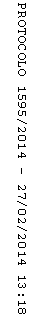 